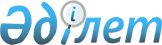 О предложениях по основным направлениям углубления промышленной кооперации Республики Беларусь, Республики Казахстан и Российской Федерации, обеспечения координации национальных промышленных политик с перспективой выхода на проведение согласованной промышленной политикиРешение Коллегии Евразийской экономической комиссии от 13 ноября 2012 года № 222

      В соответствии с докладом члена Коллегии (Министра) по промышленности и агропромышленному комплексу Сидорского С.С. и во исполнение пункта 3 Решения Совета Евразийской экономической комиссии от 24 августа 2012 г. № 72 Коллегия Евразийской экономической комиссии решила:



      Одобрить прилагаемый проект решения Совета Евразийской экономической комиссии «О предложениях по основным направлениям углубления промышленной кооперации Республики Беларусь, Республики Казахстан и Российской Федерации, обеспечения координации национальных промышленных политик с перспективой выхода на проведение согласованной промышленной политики» и внести его для рассмотрения на очередном заседании Совета Евразийской экономической комиссии.      Председатель                               В.Б. Христенко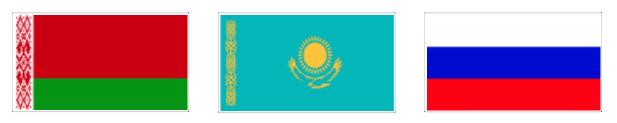  

ЕВРАЗИЙСКАЯ ЭКОНОМИЧЕСКАЯ КОМИССИЯ

СОВЕТ

Проект             

Р Е Ш Е Н И Еот «___» ___________2012 г.             №                   г. Москва 

О предложениях по основным направлениям углубления

промышленной кооперации Республики Беларусь, Республики

Казахстан и Российской Федерации, обеспечения координации

национальных промышленных политик с перспективой выхода на

проведение согласованной промышленной политики

      В соответствии со статьей 9 Договора о Евразийской экономической комиссии от 18 ноября 2011 года и на основании доклада члена Коллегии (Министра) по промышленности и агропромышленному комплексу Сидорского С.С. Совет Евразийской экономической комиссии решил:



      Одобрить прилагаемый проект решения Высшего Евразийского экономического совета «О предложениях по основным направлениям углубления промышленной кооперации Республики Беларусь, Республики Казахстан и Российской Федерации, обеспечения координации национальных промышленных политик с перспективой выхода на проведение согласованной промышленной политики» и внести его для рассмотрения на очередном заседании Высшего Евразийского экономического совета на уровне глав правительств.Члены Совета Евразийской экономической комиссии: 

ВЫСШИЙ ЕВРАЗИЙСКИЙ ЭКОНОМИЧЕСКИЙ СОВЕТ

Проект             

РЕШЕНИЕ«___» ___________2012 г.         №                   г. Москва 

О предложениях по основным направлениям углубления промышленной

кооперации Республики Беларусь, Республики Казахстан и

Российской Федерации, обеспечения координации национальных

промышленных политик с перспективой выхода на проведение

согласованной промышленной политики

      Приняв к сведению доклад Председателя Коллегии Евразийской экономической комиссии Христенко В.Б. о предложениях по основным направлениям углубления промышленной кооперации Республики Беларусь, Республики Казахстан и Российской Федерации, обеспечения координации национальных промышленных политик с перспективой выхода на проведение согласованной промышленной политики, Высший Евразийский экономический совет на уровне глав правительств решил:



      1. С учетом анализа программ в области промышленности государств-членов Таможенного союза и Единого экономического пространства (далее – государства-члены) и сложившейся структуры кооперации между организациями-производителями государств-членов определить следующие основные направления промышленного сотрудничества в приоритетных отраслях согласно приложению:



      а) углубление промышленной кооперации;



      б) в рамках единой торговой политики Таможенного союза:



      реализация комплекса мер по защите рынка промышленной продукции государств-членов по видам продукции, которые имеют существенное значение для экономик государств-членов;



      формирование единых подходов к поддержке экспорта в третьи страны товаров Таможенного союза, произведенных приоритетными отраслями;



      создание механизма по совместному выходу на рынки третьих стран с целью продвижения совместно произведенной государствами-членами продукции;



      в) формирование комплекса перспективных мер поддержки

приоритетных отраслей;



      г) создание интегрированных структур, включая транснациональные компании, для освоения экспортоориентированных производств и ускорения процессов локализации производств;



      д) формирование технологических платформ и промышленных кластеров в целях достижения современного уровня и тенденций технологического развития приоритетных отраслей;



      е) взаимодействие в сфере науки и техники.



      2. Евразийской экономической комиссии при необходимости осуществлять координацию взаимодействия государств-членов по основным направлениям промышленного сотрудничества.



      3. Совету Евразийской экономической комиссии при необходимости вносить изменения в перечень, предусмотренный приложением к настоящему Решению.



      4. Евразийской экономической комиссии совместно с государствами-членами при участии Белорусско-Казахстанско-Российского Бизнес-диалога и представителей бизнес-сообществ государств-членов проработать вопросы, связанные с:



      а) созданием необходимых условий для вовлечения в промышленную

кооперацию субъектов малого и среднего предпринимательства государств-членов;



      б) обеспечением поддержки инициатив по созданию межгосударственных отраслевых объединений;



      в) информационным взаимодействием по разработке перспективных форм и проектов сотрудничества;



      г) возможностью подготовки рамочных соглашений по сотрудничеству в отраслях, указанных в приложении к настоящему Решению.



      5. Евразийской экономической комиссии совместно с государствами-членами разработать проект соглашения о согласованной промышленной политике в рамках Единого экономического пространства.



      6. Евразийской экономической комиссии доложить о ходе выполнения настоящего Решения на очередном заседании Высшего Евразийского экономического совета на уровне глав правительств.Члены Высшего Евразийского экономического совета:

ПРИЛОЖЕНИЕ             

к Решению Высшего          

Евразийского экономического совета

от «___» ______2012 г. №          

ПЕРЕЧЕНЬ

отраслей, приоритетных для промышленного сотрудничества

Республики Беларусь, Республики Казахстан и Российской

Федерации

      1. Авиакосмическая отрасль (в том числе производство спутников дистанционного зондирования земной поверхности и вертолетостроение).



      2. Автомобилестроение.



      3. Биотехнологии.



      4. Легкая промышленность.



      5. Наноиндустрия.



      6. Металлургия (в том числе производство трубной продукции).



      7. Производство дорожно-строительной техники.



      8. Производство железнодорожного подвижного состава.



      9. Производство машин и оборудования для сельского и лесного хозяйства.



      10. Производство подъемно-транспортного оборудования.



      11. Производство электронного и оптического оборудования и компонентной базы.



      12. Промышленность строительных материалов (в том числе производство цемента и стекла).



      13. Станкостроение.



      14. Фармацевтическая отрасль.



      15. Химическая и нефтехимическая промышленность (в том числе производство продукции базовой неорганики).



      16. Энергетическое машиностроение.
					© 2012. РГП на ПХВ «Институт законодательства и правовой информации Республики Казахстан» Министерства юстиции Республики Казахстан
				От Республики БеларусьОт Республики КазахстанОт Российской ФедерацииС. РумасК. КелимбетовИ. ШуваловОт Республики

БеларусьОт Республики

КазахстанОт Российской

Федерации